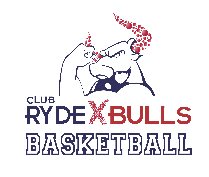 RYDE BULLS BASKETBALL ASSOCIATION INC.ZERO TOLERANCE POLICYTo maintain a safe, enjoyable environment for all participants, Ryde Bulls Basketball Ltd have in place a Zero Tolerance Policy for players, officials, parents and spectators.1. There will be a zero tolerance policy towards any inappropriate or abusive behaviour from players,officials, parents or spectators towards any other participant.2. Any player, official, parent or spectator who:Persistently, wilfully and/or aggressively questions or challenges the rulings of the refereesBerates or abuses referees, players, officials, parents or spectatorsPerpetrates violence against players, officials, parents or spectatorsDisplays conduct deemed inappropriate in a sporting environment will be asked to leave the venue immediately. Failure to do so will result in further action.This policy does not intend to stifle or diminish healthy supportive cheering or the ability of players or spectators to enjoy basketball. Rather it seeks to ensure a safe, competitive environment for all participants including officials and other spectators.If you would like to offer feedback or request clarification on this issue please speak with the Court Supervisor at an appropriate time or contact the General Manager on the next business day.This policy supplements the Hills Basketball Association Codes of Conduct Policy.Please note that any action taken under this policy is entirely separate to any reference to Ryde Bulls Basketball LtdTribunal By-Laws or any action that may be necessitated by law under the NSW Child Protection Policy.